Vorlage Traueranzeige: 
Modern mit Hintergrundbild «Sonnenuntergang in den Bergen»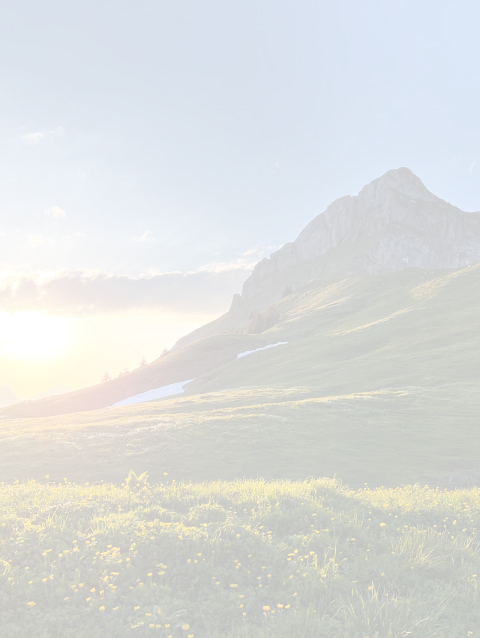 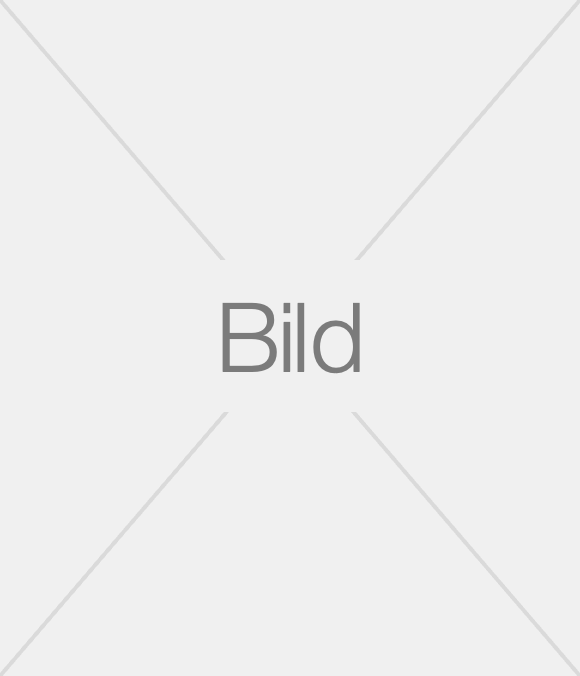 Sie finden weitere Vorlagen auf:traueranzeigeonline.deStilvolle Traueranzeigen einfach online gestalten und publizieren